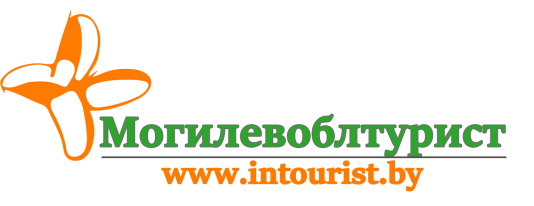 «Могилевские выходные»Гарантированные выезды из Минска 01.05 и 02.05.2020г.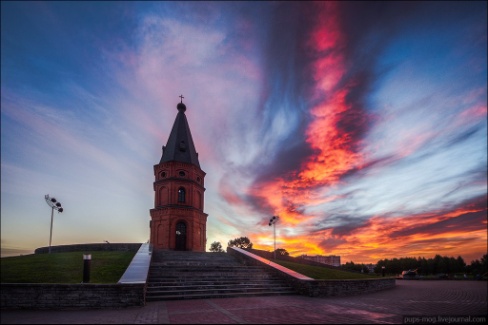 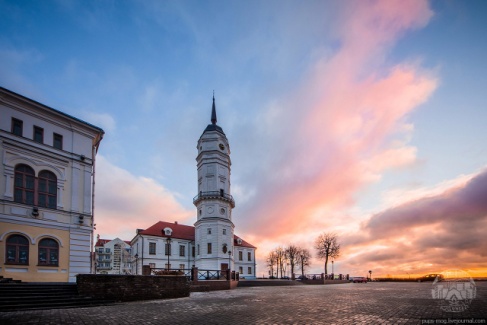 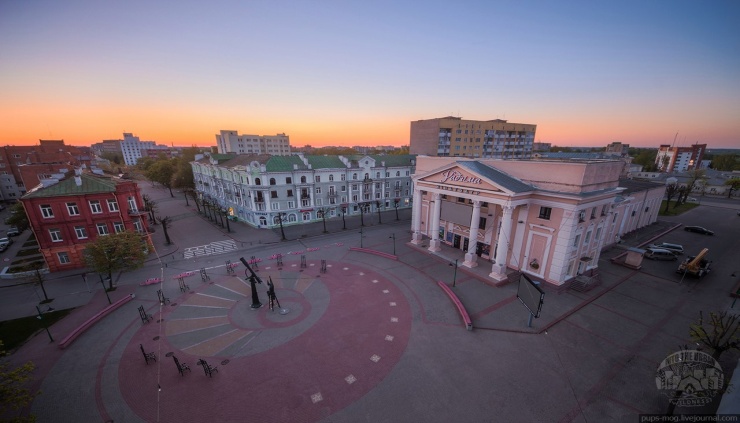 Программа тура: 1 день07.00 Отправление с автовокзала «Центральный». Путевая информация экскурсовода.11.30 Прибытие в Могилев. Кофе-пауза. Обзорная автобусная экскурсия по городу. Площадь Славы, Ратуша с мини-концертом.13.00 Заселение в гостиницу согласно выбранной программе. Отдых.18.00 Вечерняя прогулка по городу с экскурсоводом. Ночлег в выбранной по программе гостинице города.2 день Завтрак по системе «шведский стол»Продолжение обзорной автобусной экскурсии по городу с посещением знаковых объектов в городе: Свято-Никольский монастырь, Каскадный фонтан, Никольский парк, Полыковичская криница, Буйничское поле, Зоосад + катание на сафари поезде.17.00 Выезд в Минск. 20.30 Прибытие в Минск.Стоимость тура на человека (на 1 место в номере):СПА-отель «АТРИУМ»: DBL(место в 2-хместном номере) – 160,00 BYNSNL (одноместный номер) – 210,00 BYNГостиница «Могилев»:  DBL(место в 2-хместном номере) – 125,00 BYNSNL (одноместный номер) – 140,00 BYN*При заказе на организованную группу формируется спец.цена по запросу	